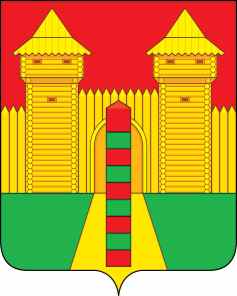 АДМИНИСТРАЦИЯ  МУНИЦИПАЛЬНОГО  ОБРАЗОВАНИЯ «ШУМЯЧСКИЙ   РАЙОН» СМОЛЕНСКОЙ  ОБЛАСТИПОСТАНОВЛЕНИЕот 11.08.2023г. № 346          п. ШумячиВ соответствии со статьей 69.1 Федерального закона от 13 июля 2015 года «О государственной регистрации недвижимости» Администрация муниципального образования «Шумячский район» Смоленской областиП О С Т А Н О В Л Я Е Т:В отношении жилого помещения с кадастровым номером 67:24:0180101:1197, общей площадью  48,5 кв.м. расположенного по адресу: Смоленская область, Шумячский район, с. Первомайский, ул. Гагарина, д. 4, кв. 18  в качестве его правообладателей, владеющими  данным объектом недвижимости на праве собственности, выявлены Локунев Василий Васильевич 1959 года рождения, место  рождения: пос. Мирный, Тельмановского района, Донецкой области., паспорт  гражданина Российской Федерации: серия 66 04 № 072334, выдан 18.02.2005г., ОТДЕЛОМ ВНУТРЕННИХ ДЕЛ Шумячского района Смоленской области код подразделения 672-028, СНИЛС  № 042-143-460-07, зарегистрированный  по месту жительства:  Смоленская область,  Шумячский  район,  п. Шумячи,  ул. Мира,  д.1а, Локунева Наталья  Николаевна, 1959 года рождения,  место рождения: Смоленская обл., Шумячский район, с. Первомайский, паспорт гражданина Российской Федерации серия 66 04 № 108278, выдан ОТДЕЛОМ  ВНУТРЕННИХ ДЕЛ Шумячского района Смоленской области, дата выдачи 20.06.2005г., код подразделения 672-028, СНИЛС № 043-911-600-33, зарегистрированная по месту жительства: Смоленская обл., Шумячский район, с. Первомайский, ул. Гагарина, д. 4, кв. 18, Локунев Михаил Васильевич, 26.11.1982 года рождения, место рождения : Смоленская  обл.,  Шумячский район, с. Первомайский, паспорт гражданина Российской Федерации серия 66 04 № 072333, выдан ОТДЕЛОМ ВНУТРЕННИХ ДЕЛ Шумячского района Смоленской области, дата выдачи 18.02.2005г., код подразделения 672-028, СНИЛС 064-267-718-76, зарегистрированный по месту жительства: г. Смоленск, ул. Рыленкова, д. 72, кв. 15,  Локунев Николай Васильевич, 15.11.1988 года рождения, место рождения: Смоленская обл., Шумячский район, с. Первомайский,  паспорт гражданина Российской Федерации серия 66 08 № 433809, выдан ТП в ПГТ Шумячи МО УФМС РОССИИ по СМОЛЕНСКОЙ ОБЛАСТИ в ГОРОДЕ РОСЛАВЛЬ, дата выдачи 27.11.2008г., код подразделения 670-028, СНИЛС 136-427-039 51, зарегистрированный по месту жительства: Смоленская обл., Шумячский район, с. Первомайский, ул. Гагарина, д. 4, кв. 18.Право собственности на указанный в пункте 2 настоящего постановления   объект недвижимости подтверждается договором о бесплатной передаче в собственность граждан, занимаемых квартир (жилых домов) в государственном и муниципальном жилищном фонде от 18.10.1996г. № 12.Признать утратившим силу постановление от 19.07.2023г. № 318 «О выявлении   правообладателя ранее учтенного объекта недвижимости».Отделу экономики и комплексного развития Администрации муниципального образования «Шумячский район» Смоленской области осуществить действия по внесению необходимых изменений в сведения Единого государственного реестра недвижимости.Контроль за исполнением настоящего постановления оставляю за собой. Глава муниципального образования«Шумячский район» Смоленской области                                         А.Н. ВасильевО выявлении правообладателя ранее учтенного объекта недвижимости 